 Θέμα: Επίσκεψη Δημοτικού Σχολείου στη Βουλή των Ελλήνων1. 	Σας γνωρίζουμε ότι από την…..…………… έως την…..……..……. τα τμήματα…… της …………… τάξης του Δημοτικού Σχολείου μας θα πραγματοποιήσουν την προγραμματισμένη με το υπ’ αριθμ…………..  Πρακτικό του Συλλόγου Διδασκόντων του Σχολείου μας επίσκεψη στη Βουλή των Ελλήνων, ύστερα από ηλεκτρονική αίτηση προς το Ίδρυμα της Βουλής των Ελλήνων.Η μετακίνηση θα γίνει με ……………………………………. Επωνυμία Τουριστικού Γραφείου:…………………………….…………… (Διεύθυνση: ……………………………….., ΑΦΜ: …………………., …. Δ.Ο.Υ. …………………….)Αρ. Ασφαλιστηρίου Αστικής Ευθύνης………………………………………….Κόστος ανά μαθητή: ……………….Αρχηγός της επίσκεψης :……………………………………………………………………..Πίνακας συμμετεχόντων:Σας υποβάλλουμε συνημμένα τα παρακάτω ακριβή φωτοαντίγραφα:Ηλεκτρονική επιβεβαίωση επίσκεψης σχολείου στο Ίδρυμα της Βουλής των ΕλλήνωνΠρόσκληση του Προέδρου της ΒουλήςΠίνακας προσκαλούμενων σχολείων ΠΕΈγκριση Γενικού Γραμματέα ΥΠΑΙΘ (Αρ. πρωτ. 118944/Γ2 έγκριση ΓΓ ΥΠΑΙΘ).Πρακτικό του συλλόγου διδασκόντων με αναλυτικές πληροφορίες (χρόνος αναχώρησης και χρόνος επιστροφής, μέσο μεταφοράς, δρομολόγιο, ο αριθμός των μαθητών που συμμετέχουν να είναι τουλάχιστον το 1/2 της τάξης, ονόματα συνοδών (τηρώντας την αναλογία 1 προς 25 μαθητές) και αρχηγού, ημερομηνίες με αναλυτικό πρόγραμμα εκδρομής, αναπλήρωση μαθημάτων για τους μη συμμετέχοντες)Ονομαστική κατάσταση μαθητών και συνοδών, αρχηγού και αναπληρωτών συνοδών υπογεγραμμένηΈγγραφο Ελέγχου Τροχαίας2.	Βεβαιώνουμε ότι: α) παραλάβαμε ενυπόγραφα σημειώματα από τους κηδεμόνες των μαθητών, στα οποία φαίνεται ότι ενημερώθηκαν για το αναλυτικό πρόγραμμα της συγκεκριμένης μετακίνησης στα πλαίσια της Επίσκεψης στο Ίδρυμα της Βουλής των Ελλήνων και εγκρίνουν τη συμμετοχή των παιδιών τους και β) συμμετέχει τουλάχιστον το ½ των μαθητών ανά τάξη.Ο/η Διευθυντής/ντρια            (Σφραγίδα-Υπογραφή)ΕΛΛΗΝΙΚΗ ΔΗΜΟΚΡΑΤΙΑΥΠΟΥΡΓΕΙΟ ΠΑΙΔΕΙΑΣ ΕΡΕΥΝΑΣ ΚΑΙ ΘΡΗΣΚΕΥΜΑΤΩΝΠΕΡΙΦ. Δ/ΝΣΗ Π/ΘΜΙΑΣ & Δ/ΘΜΙΑΣ ΕΚΠ/ΣΗΣΑΝΑΤ.ΜΑΚΕΔΟΝΙΑΣ & ΘΡΑΚΗΣ         ΔΙΕΥΘΥΝΣΗ Π.Ε. ΞΑΝΘΗΣ     ……Δημοτικό Σχολείο……..……………ΕΛΛΗΝΙΚΗ ΔΗΜΟΚΡΑΤΙΑΥΠΟΥΡΓΕΙΟ ΠΑΙΔΕΙΑΣ ΕΡΕΥΝΑΣ ΚΑΙ ΘΡΗΣΚΕΥΜΑΤΩΝΠΕΡΙΦ. Δ/ΝΣΗ Π/ΘΜΙΑΣ & Δ/ΘΜΙΑΣ ΕΚΠ/ΣΗΣΑΝΑΤ.ΜΑΚΕΔΟΝΙΑΣ & ΘΡΑΚΗΣ         ΔΙΕΥΘΥΝΣΗ Π.Ε. ΞΑΝΘΗΣ     ……Δημοτικό Σχολείο……..……………ΕΛΛΗΝΙΚΗ ΔΗΜΟΚΡΑΤΙΑΥΠΟΥΡΓΕΙΟ ΠΑΙΔΕΙΑΣ ΕΡΕΥΝΑΣ ΚΑΙ ΘΡΗΣΚΕΥΜΑΤΩΝΠΕΡΙΦ. Δ/ΝΣΗ Π/ΘΜΙΑΣ & Δ/ΘΜΙΑΣ ΕΚΠ/ΣΗΣΑΝΑΤ.ΜΑΚΕΔΟΝΙΑΣ & ΘΡΑΚΗΣ         ΔΙΕΥΘΥΝΣΗ Π.Ε. ΞΑΝΘΗΣ     ……Δημοτικό Σχολείο……..……………           Ξάνθη, ___/____/__________           Αριθμ. Πρωτ.:             Ξάνθη, ___/____/__________           Αριθμ. Πρωτ.:             Ξάνθη, ___/____/__________           Αριθμ. Πρωτ.:             Ξάνθη, ___/____/__________           Αριθμ. Πρωτ.:  ΕΛΛΗΝΙΚΗ ΔΗΜΟΚΡΑΤΙΑΥΠΟΥΡΓΕΙΟ ΠΑΙΔΕΙΑΣ ΕΡΕΥΝΑΣ ΚΑΙ ΘΡΗΣΚΕΥΜΑΤΩΝΠΕΡΙΦ. Δ/ΝΣΗ Π/ΘΜΙΑΣ & Δ/ΘΜΙΑΣ ΕΚΠ/ΣΗΣΑΝΑΤ.ΜΑΚΕΔΟΝΙΑΣ & ΘΡΑΚΗΣ         ΔΙΕΥΘΥΝΣΗ Π.Ε. ΞΑΝΘΗΣ     ……Δημοτικό Σχολείο……..……………ΕΛΛΗΝΙΚΗ ΔΗΜΟΚΡΑΤΙΑΥΠΟΥΡΓΕΙΟ ΠΑΙΔΕΙΑΣ ΕΡΕΥΝΑΣ ΚΑΙ ΘΡΗΣΚΕΥΜΑΤΩΝΠΕΡΙΦ. Δ/ΝΣΗ Π/ΘΜΙΑΣ & Δ/ΘΜΙΑΣ ΕΚΠ/ΣΗΣΑΝΑΤ.ΜΑΚΕΔΟΝΙΑΣ & ΘΡΑΚΗΣ         ΔΙΕΥΘΥΝΣΗ Π.Ε. ΞΑΝΘΗΣ     ……Δημοτικό Σχολείο……..……………ΕΛΛΗΝΙΚΗ ΔΗΜΟΚΡΑΤΙΑΥΠΟΥΡΓΕΙΟ ΠΑΙΔΕΙΑΣ ΕΡΕΥΝΑΣ ΚΑΙ ΘΡΗΣΚΕΥΜΑΤΩΝΠΕΡΙΦ. Δ/ΝΣΗ Π/ΘΜΙΑΣ & Δ/ΘΜΙΑΣ ΕΚΠ/ΣΗΣΑΝΑΤ.ΜΑΚΕΔΟΝΙΑΣ & ΘΡΑΚΗΣ         ΔΙΕΥΘΥΝΣΗ Π.Ε. ΞΑΝΘΗΣ     ……Δημοτικό Σχολείο……..……………ΠΡΟΣ: Τη Δ/νση Π.Ε. ΞάνθηςΚΟΙΝ:   ΠΡΟΣ: Τη Δ/νση Π.Ε. ΞάνθηςΚΟΙΝ:   Ταχ. Δ/νση:Πληροφορίες:Τηλέφωνο:ΦΑΞ:e-mail:Τάξη / ΤμήμαΑριθμός μαθητών / τάξη ή τμήμαΣυνοδοί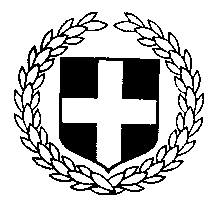 